Ramit Shrivastava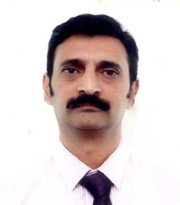 Present Location: BahrainContact No: +97339297456 | Email Id: r_shriv@yahoo.com  LinkedIn:  Profilehttps://bh.linkedin.com/in/ramit-shrivastava-6b88ab11 Planning ManagerExtensive exposure in driving critical operations in the career with proven success in ensuring optimum resultsA performance driven professional with over 10 years of experience across corporate management, project management, construction management and design management. Exhibit strong project management skills including architecting, project planning, designing, scheduling, and monitoring coupled with structured inputs for optimal resource utilization, materials management, site management and cost rationalization. Proven track record in supervising various projects, including Housing Compounds, Automobile showrooms, Multi storey Flat scheme, Office Interiors, Luxury villas, Palace interiors, Medical centers, Office Building Design. Core strength in project management, scheduling, analysis, design, letter drafting, presentation, design review, working drawings, detailing, site coordination.Gained expertise in conducting Seminars Presentations on Green Building. Executed numerous prestigious projects with expertise in multidimensional execution of projects for multiple clients with expertise in managing limited budget constraints monitoring and controlling project’s changes, time extensions and contract variations by directing the design process to the optimum solutions. Well versed with handling all aspects like conceptual sketching, presentation & sanction drawings, detail drawings, estimation & costing, agency finalization, site supervision and liaison with local authorities. A proficient team leader, trainer & a motivator having ability to generate maximum team productivity.  Fine-tuned analytical & problem solving skills coupled with exceptional communication.KEY SKILLS:Project PlanningMonitoringProject ProgrammingSite ExecutionChange ManagementProject ManagementTeaching & EducatingProcess ExcellenceClient SatisfactionProjects TrackingTender DocumentationHealth & SafetyProcurement Relationship ManagementQuality ManagementCAREER REVIEWNov 2016 – Present: Gulf House Engineering as Resident ArchitectKey Deliverables: Supervise day to day administration and management of architectural and building engineering technical matters including reviews of contractor’s design and working drawings, construction methodologies in compliance with health & safety requirementsEnsure that supervision guidelines are being adhered to site architects at all times. Review and assess contractors and sub-contractors pre-qualificationsMake recommendations to the resident engineer regarding the selection and approval of sub-contractors in coordination with and through consultations with owner/client representativesReview and understand all project contract documents, include drawings, shop drawings, composite coordinate service shop drawings, specifications, contract documents etc.Coordinate with other site architects and engineers before construction activities commence. Review related construction materials, technical data and material and finishes samples submitted by contractorsInspect related procured construction materials delivered to the site, to ensure compliance against ministerial requirements and specifications/contract documents/approvalsInvolved in the planning, designing and construction of buildings. Compile data for architectural plans, specifications, cost estimates, reports etc.Key Achievements:Made vital contribution in architectural and ID Design, IFC production for architectural and ID drawings at various stages of concept design, schematic design, design development, tender documentationInteracted with various departments of architecture design, interior design, structures, MEP and site supervision in order to achieve the set goalsCombined third party program into a Master Program in P6 as well as actively involved in vendor selection, project monitoring using baseline, risks, subcontractor coordination, resource allocation, basic quantity estimation, drawing & material approvalKey Projects:Marassi Shores; Duration: 24 months; Stage: Progress; Revenue:16 Million BDDescription: High End flats and penthousesNDC; Duration: 30 months; Stage: Design Development; Revenue:25 Million BDDescription: National Defence College Abu Dhabi2 VVIP Palaces; Duration: 36 months; Stage: Commissioned; Revenue:27 Million BDDescription: Palace for Royal Family RiffaQP2; Duration: 32 months; Stage: Tender; Revenue:24 Million BDDescription: Palace for Royal Family QatarP 123; Duration: 24 months; Stage: Design Development; Revenue:12 Million BDDescription: Palace for Royal Family Riffa41 storey; Stage: ConstructionJul 2009 – Nov 2016: Decovar Orient as Planner Coordinator  Architectural & ID Key Deliverables:Draft Outline Programme with the directors of design and architecture and specify time and resource neededCoordinate with the project team in the development of preliminary and final  documents that fosters and maintains a collaborative professional working relationship with the project leadership teamsSupport the delivery of major building planning related projects, and/or lead technical work packages related to the candidate’s field of expertise in Building and Interiors planning.Train, develop, and supervise more junior planners. This includes checking of their work to ensure a high quality output.Project manage small or medium scale projects, responsible for the delivery and profitability of the project. This includes planning of resources and budgets as well as the day-to-day management and coordination of different sub-teams (if applicable).Interface with the client or key project stakeholders, including presenting technical results, as well as being a key point of contact when acting as project manager.Assist in the production and submission of proposals, including the organisation of the bidding process in line with typical internal procedures.Assist business development activities using planning as a presentation toolPlan and prepare application for building permits and agreements. Liaise with local government, attorneys, architects, town planners, and construction teamsKey Achievements:Contributed with various departments of Project Management, architecture design, interior design, procurement and site. Merged third party program into a Master ProgramObserved project using baseline, progress reports & charts, S curve development as well as risks analysis Supervised the entire gamut of subcontractor coordination, resource planning, implementation, delay analysis and solutionsInvolved to evaluate and manage cost time projections, cash flow, quantity estimation, maintaining resource logs, drawing & material approvalDesigned and improved schedule using Primavera P6 based on zoning plans as well as retained master schedules for various projectsKey Projects:SPM; Duration: 12 months; Stage: Commissioned; Revenue:10.9 Million BDDescription: Sakhir Palace Majlis for RCASP; Duration: 18 months; Stage: Commissioned; Revenue:7.8 Million BDDescription: Al Shahama Palace Abu DhabiPSK; Duration: 10 months; Stage: Commissioned; Revenue:3.8 Million BDDescription: Palace Sheikh KhalidSNKM; Duration: 11 months; Stage: Commissioned; Revenue:3.1 Million BDDescription: Sheikh Nasser Khalid MajlisSPMCC; Duration: 8 months; Stage: Progress; Revenue:7.1 Million BDDescription: SPM Conference CentreTRC; Duration: 6 months; Stage: Progress; Revenue:1.6 Million BDDescription: Tent Recreation CentreMNR; Duration:10 months; Stage: Design stage; Revenue:4.2 Million BDDescription: Sheikha Muneera ResidencesCIZS; Duration: 6 months; Stage: Commissioned; Revenue:1.7Million BDDescription: Clubhouse at SafraPAST EXPERIENCE Jun 2008 - Jul 2009: Ajmera Mayfair Global Reality as Design CoordinatorActed as a consultant SOM of New York for managing and supervising project value and built up areaPROMINENT PROJECTSBCCI Towers; Organization: Arif Sadiq Design Consultants; Duration: Mar 2003 - Jul 2003Role: Concept Designer; Revenue: 8 Million BDDescription: Office Tower with Auditorium 50000sqmtKanoo Residences; Organization: ASDC; Duration: Mar 2003 - Jul 2003Role: Concept Designer; Revenue: 5 Million BDDescription: Residential tower JuffairZiebart Car Showroom; Organization: ASDC; Duration: Mar 2003 - Jul 2003Role: Working drawings; Revenue: 0.5 Million BDDescription: Car Service centerJidda Island Saloon; Organization: Habib Associates; Duration: Jun 2001 - Feb 2003; Role: Interior DesignerDescription: Prestigious design for Prime MinisterTeatro Cafe; Organization: Habib Associates; Duration: Jun 2001 - Feb 2003; Role: Interior DesignerDescription: Restaurant Design in Dana Mall BahrainBahrain National Museum; Organization: Habib Associates; Duration: Jun 2001 - Feb 2003; Role: Interior DesignerDescription: VIP lounge, Auditorium, Café, Antique shopNafees Medical Centre; Organization: Habib Associates; Duration: Jun 2001 - Feb 2003; Role: Interior DesignerDescription: Cosmetology ClinicSunset Beach Chalet Riyadh; Organization: Havelock AHI; Duration: Jul 2002 Oct 2002; Role: Interior DesignerDescription: FurnishingsJeep Showroom; Organization: Bin Ghanem Consulting Qatar; Duration: May 1999 - Jul 2000Role: Design / Coordination; Revenue: 5 Million BDDescription: Showroom cum Offices Eleven Storey BuildingAl Wajbah PK1-2/159; Organization: Gulf Timber Qatar; Duration: Apr 1997 - May 1999Role: Interior Designer; Revenue: 3 Million BDDescription: Palace for HH Sh Jassim Bin Jabor Al ThaniSh Sultan Bin Zayed UAE; Organization: Gulf Timber Qatar; Duration: Apr 1997 - May 1999Role: Interior Designer; Revenue: 5 Million BDDescription: Three palace Interiors Joinery & Interior coordinationConference Centre Doha; Organization: Gulf Timber Qatar; Duration: Apr 1997 - May 1999Role: Interior Designer; Revenue: 4 Million BDDescription: Doha Sheraton Conference Centre, Panelling, Doors etc.ACCREDITATION LEED AP BD+C 11107811 LEED GA 11107811-GREEN-ASSOCIATEPMP (Project Management Professional, USA) No 502236COEPP (Committee for Organizing Engineering Professional Practice Bahrain) EPP/FB/95/ID/02-BCA (Council of Architecture, India) CA/14058	AIIAVOLUNTARY ASSIGNMENTSDelivered Seminar on Green Buildings and Architecture in Bahrain Society of EngineersConducted AMIE (Engineering Degree) exams in Indian 	EmbassyMEMBERSHIPActive member of Migrant Workers Protection Society MWPSAWARDSDesign Ideas 1990 for Low Cost Housing (commendable entry) and achieved award for the sameAwarded by Dr APJ Kalam, Ex President of India, for valuable contribution to the Society of Engineers, BahrainIT SKILLSMS Office suite (Word, Excel, Power point) Acad 2015, 3dstudio Max, Primavera6, MS Projects, Photoshop, Revit, Adobe PhotoshopEDUCATIONLEED AP BD+C, US Green Building Council, 2016Finance Fundamentals, Michigan University Coursera, 2013Primavera6 Certification, Al Moalem Institute, 2007PMP (Project Management Professional), PMI-Project Management Institute USA, 2007MS Projects Certification, New Horizons Computer Institute Bahrain, 2003Post Graduate in Planning, School of Planning & Architecture Delhi, 1990Bachelor of Architecture, VNIT Nagpur India, 1989PERSONAL DETAILSDate of Birth: 8th Oct 1965 | Nationality: Indian | Linguistic Abilities: English and HindiMarital Status: Married | Driving License:	Valid Bahraini LicenseReferences Available On Request